河南省行政事业单位主要资产卡片分类对照表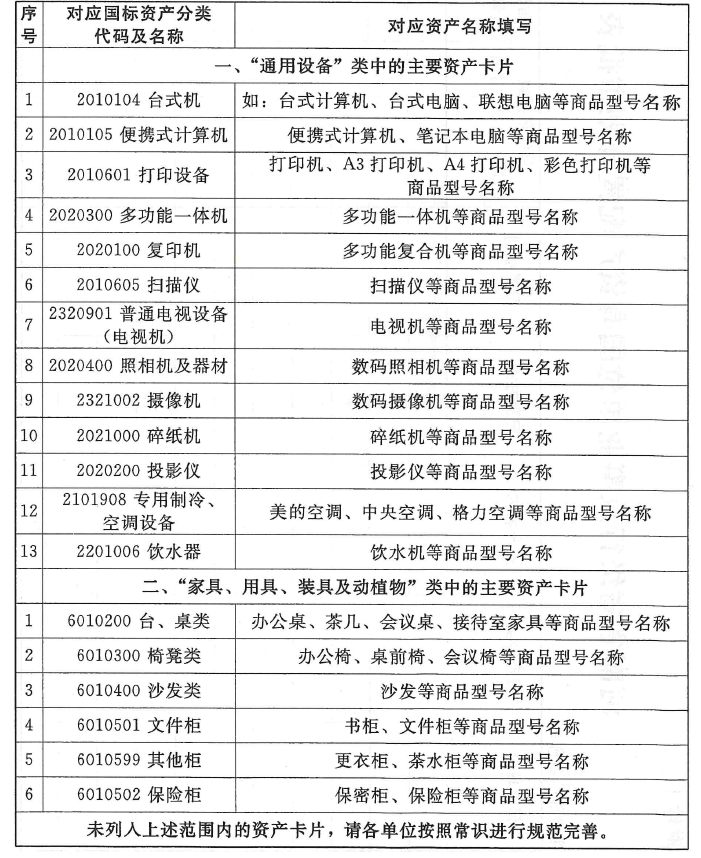 